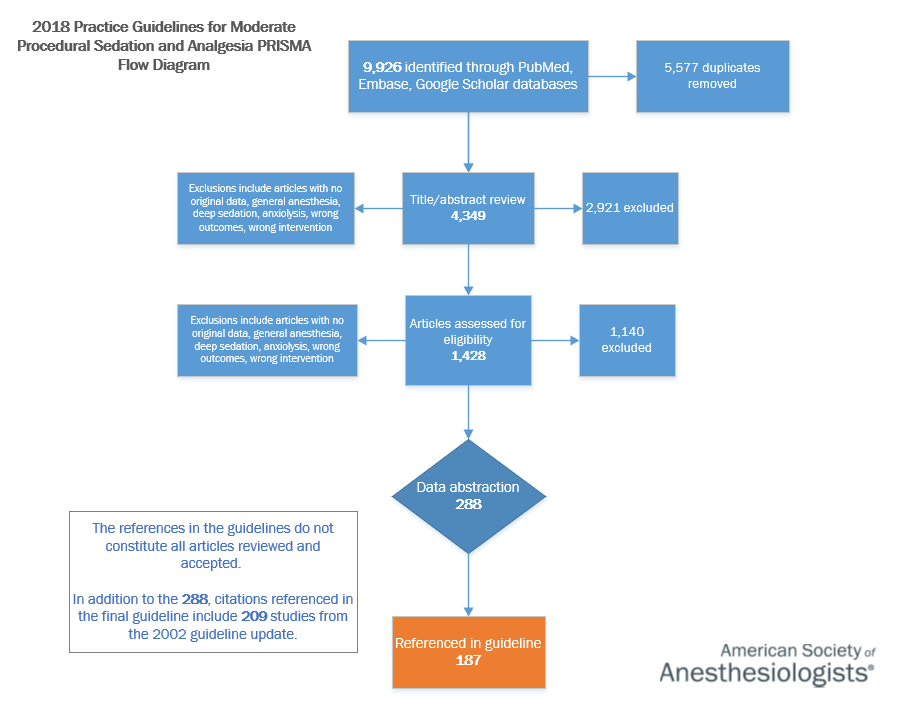 Terms and limits used to generate the search is detailed below for the three databases. PubMed database search was limited to Systematic Reviews; Randomized Controlled Trial; Meta-Analysis; Guideline; Evaluation Studies; Controlled Clinical Trial; Comparative Study; Clinical Trial; Clinical Study; Case Reports; Multicenter Study; Observational Study; Pragmatic Clinical Trial. Publication date from 2002/01/01 to 2017/12/31.Embase database search was limited to 2002 to current, with Publication types: "journal articles", "conference abstracts", and "conference papers."  Google Scholar search was limited to 2002 to 2017 excluding patents and citations. Pre-sedation EvaluationPubMedSearch Statement: ((sedation[Title] OR "moderate sedation"[Title/Abstract] OR "conscious sedation"[Title/Abstract] OR "procedural sedation"[Title/Abstract] OR "monitored anesthesia care"[Title/Abstract] OR "mild sedation"[Title/Abstract] OR "Conscious Sedation"[Mesh] OR sedoanalgesia[Title/Abstract])) AND ("pre-procedural patient evaluation"[Title/Abstract] OR "pre-procedural evaluation"[Title/Abstract] OR"pre-procedural consultation" OR "preprocedural patient evaluation"[Title/Abstract] OR "patient evaluation"[Title/Abstract] OR "patient assessment"[Title/Abstract] OR "physical exam"[Title/Abstract] OR "physical examination"[Title/Abstract] OR "pre-procedural preparation"[Title/Abstract] OR "preprocedural preparation"[Title/Abstract] OR "pre-sedation preparation"[Title/Abstract] OR "procedural preparation"[Title/Abstract] OR "laboratory testing"[Title/Abstract] OR "laboratory work"[Title/Abstract] OR "laboratory tests"[Title/Abstract] OR "lab work"[Title/Abstract] OR "lab results"[Title/Abstract] OR "patient history"[Title/Abstract] OR "medical histoy"[Title/Abstract] OR "chronic disease"[Title/Abstract] OR "chronic illness"[Title/Abstract] OR comorbidity[Title/Abstract] OR obese[Title/Abstract] OR obesity[Title/Abstract] OR "sleep apnea"[Title/Abstract] OR "COPD"[Title/Abstract] OR "patient preparation"[Title/Abstract] OR "Preoperative Care"[Majr:NoExp] OR "Patient Education as Topic"[Mesh:NoExp] OR "preprocedure teaching"[Title/Abstract] OR "pre-procedure patient"[Title/Abstract] OR "preprocedure patient"[Title/Abstract]) EMBASE: Search statement 1: sedation OR "moderate sedation" OR "conscious sedation" OR "procedural sedation" OR "monitored anesthesia care" OR "mild sedation" OR "conscious sedation" OR sedoanalgesia [searched title and subject heading fields]‘ANDed With’Search statement 2: "pre-procedural patient evaluation" OR "pre-procedural evaluation" OR "pre-procedural consultation" OR "pre-sedation patient evaluation" OR "presedation patient evaluation" OR "presedation evaluation" OR "pre-sedation evaluation" OR "preprocedural patient evaluation" OR "patient evaluation" OR "patient assessment" OR "physical exam" OR "physical examination" OR "pre-procedural preparation" OR "preprocedural preparation" OR "pre-sedation preparation" OR "procedural preparation" OR "laboratory testing" OR "laboratory work" OR "laboratory tests" OR "lab work" OR "lab results" OR "patient history" OR "medical histoy" OR "chronic disease" OR "chronic illness" OR comorbidity OR obese OR obesity OR "sleep apnea" OR "COPD" OR "medication list" OR "patient medications" OR "allergies" OR "patient preparation" OR "Preoperative Care" OR "Patient Education as Topic" OR "preprocedure teaching" OR "pre-procedure patient" OR "preprocedure patient" {searched title and abstract fields]Google Scholar:“Pre sedation evaluation”, “pre sedation assessment” [where my words occur anywhere in the article]Level of Consciousness MonitoringPubMed:Search statement: ("Observer Alertness of Sedation Scale"[Title/Abstract] OR OASS[Title/Abstract] OR "Observer's Assessment of Alertness/Sedation"[Title/Abstract] OR MOAA/S[Title/Abstract] OR OAA/S[Title/Abstract] OR "observational sedation scale"[Title/Abstract] OR "assessment of alertness/sedation"[Title/Abstract] OR "sedation scale"[Title/Abstract] OR "sedation scales"[Title/Abstract] OR "assessment of alertness"[Title/Abstract] OR "assessment of sedation"[Title/Abstract] OR "anesthetic depth"[Title/Abstract] OR "anaesthetic depth"[Title/Abstract] OR "depth of sedation"[Title/Abstract] OR "level of alertness"[Title/Abstract] OR "sedation level"[Title/Abstract] OR "level of sedation"[Title/Abstract] OR "over sedation"[Title/Abstract] OR oversedation[Title/Abstract] OR "patient responsiveness"[Title/Abstract]) AND (sedation[Title] OR sedated[Title] OR sedate[Title] OR sedating[Title] OR sedoanalgesia[Title] OR sedative[Title] OR sedatives[Title] OR analgosedated[Title] OR "monitored anesthesia care"[Title] OR midazolam[Title] OR dexmedetomidine[Title] OR propofol[Title] OR ketamine[Title] OR flumazenil[Title] OR "chloral hydrate"[Title] OR "nitrous oxide"[Title] OR diazepam[Title] OR remimazolam[Title] OR phenothiazine[Title] OR Ketofol[Title])EMBASE:Search:Sedation concept (Limited to title field)sedation OR sedated OR sedate OR sedating OR sedoanalgesia OR sedative OR sedatives OR analgosedated OR "monitored anesthesia care" OR midazolam OR dexmedetomidine OR propofol OR ketamine OR flumazenil OR "chloral hydrate" OR "nitrous oxide" OR diazepam OR remimazolam OR phenothiazine OR KetofolAND’ed withLevel of Consciousness Concept (limited to title and abstract fields)"Observer Alertness of Sedation Scale" OR OASS OR "Observer's Assessment of Alertness/Sedation" OR "observational sedation scale" OR "assessment of alertness/sedation" OR "sedation scale" OR "sedation scales" OR "assessment of alertness" OR "assessment of sedation" OR "anesthetic depth" OR "anaesthetic depth" OR "depth of sedation" OR "level of alertness" OR "sedation level" OR "level of sedation" OR "over sedation" OR oversedation OR "patient responsiveness"AND’ed withProcedural concept (limited to title and abstract fields)"moderate sedation" OR "conscious sedation" OR "moderate conscious sedation" OR procedure OR procedures OR procedural OR imaging OR endoscopy OR endoscopic OR colonoscopy OR MRI OR ERCP OR EGD OR "cholangiography" OR cholangiopancreatography OR esophagogastroduodenoscopy OR panendoscopy OR gastroscopy OR ureteroscopy OR cystoscopy OR bronchoscopy OR peritoneoscopy OR catheterization OR "pediatric radiology" OR "paediatric radiology" OR dental OR dentistry OR "oral surgery" OR "dentoalveolar surgery" OR "molar surgery" OR "maxillofacial surgery" OR "periodontal surgery" OR "cataract surgery" OR "ocular surgery" OR "eye surgery" OR ophthalmologist OR "plastic surgery" OR interventional OR peri-interventional OR outpatient OR outpatients OR "out-patients" OR "out patient" OR ambulatory OR "day-hospital" OR "day-case" OR "day case" OR "office surgery" OR trabeculectomy OR biopsy OR "emergency department" OR "emergency room" OR nonanesthesiologist OR non-anesthesiologist OR non-anesthesiologist OR non-anesthesiologists OR non-anaesthetist OR nonanaesthetist OR non-anaesthetists OR "nurse-administered" OR "nurse administered" OR electrocardioversion OR cardiologist OR cardioversion OR echocardiography OR podiatrist OR "evoked auditory" OR electrophysiologyOther Sedation MonitoringPubMed:Search Statement: ("chest auscultation"[Title/Abstract] OR hypoventilation [Title/Abstract] OR "visual inspection"[Title/Abstract] OR apnea[Title/Abstract] OR "airway obstruction"[Title/Abstract] OR "auscultation of breath sounds"[Title/Abstract] OR "ventilatory changes"[Title/Abstract] OR "visual assessment"[Title/Abstract] OR hypoxemia[Title/Abstract] OR "ventilatory activity"[Title/Abstract] OR "respiratory rate"[Title/Abstract] OR respiration[Title/Abstract] OR respirations[Title/Abstract] OR ventilation[Title/Abstract] OR "carbon dioxide"[Title/Abstract] OR hypoventilation[Title/Abstract] OR "visual inspection"[Title/Abstract] OR apnea[Title/Abstract] OR "airway obstruction"[Title/Abstract] OR "auscultation of breath sounds"[Title/Abstract] OR capnography[Title/Abstract] OR capnographic[Title/Abstract] OR capnometer[Title/Abstract] OR "end-tidal CO2"[Title/Abstract] OR ETCO2[Title/Abstract] OR plethysmography[Title/Abstract] OR plethysmographic[Title/Abstract] OR oxygenation[Title/Abstract] OR oximetry[Title/Abstract] OR "oxygen saturation"[Title/Abstract] OR desaturation[Title/Abstract] OR desaturations[Title/Abstract] OR "arterial saturation"[Title/Abstract] OR "heart rate"[Title/Abstract] OR bradycardia[Title/Abstract] OR tachycardia[Title/Abstract] OR electrocardiography[Title/Abstract] OR electrocardiographic[Title/Abstract] OR electrocardiogram[Title/Abstract] OR hemodynamic[Title/Abstract] OR "cardiac electrophysiologic"[Title/Abstract] OR cardiorespiratory[Title/Abstract] OR ECG[Title/Abstract] OR ECGs[Title/Abstract] OR "blood pressure"[Title/Abstract] OR "arterial pressure"[Title/Abstract] OR hypotension[Title/Abstract]) AND (sedation[Title] OR sedated[Title] OR sedate[Title] OR sedating[Title] OR sedoanalgesia[Title] OR sedative[Title] OR sedatives[Title] OR analgosedated[Title] OR "monitored anesthesia care"[Title] OR midazolam[Title] OR dexmedetomidine[Title] OR propofol[Title] OR ketamine[Title] OR flumazenil[Title] OR "chloral hydrate"[Title] OR "nitrous oxide"[Title] OR diazepam[Title] OR remimazolam[Title] OR phenothiazine[Title] OR Ketofol[Title]) AND ("moderate sedation"[Title/Abstract] OR "conscious sedation"[Title/Abstract] OR "moderate conscious sedation"[Title/Abstract] OR procedure[Title/Abstract] OR procedures[Title/Abstract] OR procedural[Title/Abstract] OR imaging[Title/Abstract] OR endoscopy[Title/Abstract] OR endoscopic[Title/Abstract] OR colonoscopy[Title/Abstract] OR MRI[Title/Abstract] OR ERCP[Title/Abstract] OR EGD[Title/Abstract] OR "cholangiography"[Title/Abstract] OR cholangiopancreatography[Title/Abstract] OR esophagogastroduodenoscopy[Title/Abstract] OR panendoscopy[Title/Abstract] OR gastroscopy[Title/Abstract] OR ureteroscopy[Title/Abstract] OR cystoscopy[Title/Abstract] OR bronchoscopy[Title/Abstract] OR peritoneoscopy[Title/Abstract] OR catheterization[Title/Abstract] OR "pediatric radiology"[Title/Abstract] OR "paediatric radiology"[Title/Abstract] OR dental[Title/Abstract] OR dentistry[Title/Abstract] OR "oral surgery"[Title/Abstract] OR "dentoalveolar surgery"[Title/Abstract] OR "molar surgery"[Title/Abstract] OR "maxillofacial surgery"[Title/Abstract] OR "periodontal surgery"[Title/Abstract] OR "cataract surgery"[Title/Abstract] OR "ocular surgery"[Title/Abstract] OR "eye surgery"[Title/Abstract] OR ophthalmologist[Title/Abstract] OR "plastic surgery"[Title/Abstract] OR interventional[Title/Abstract] OR peri-interventional[Title/Abstract] OR outpatient[Title/Abstract] OR outpatients[Title/Abstract] OR "out-patients"[Title/Abstract] OR "out patient"[Title/Abstract] OR ambulatory[Title/Abstract] OR "day-hospital"[Title/Abstract] OR "day-case"[Title/Abstract] OR "day case"[Title/Abstract] OR "office surgery"[Title/Abstract] OR trabeculectomy[Title/Abstract] OR biopsy[Title/Abstract] OR "emergency department"[Title/Abstract] OR "emergency room"[Title/Abstract] OR nonanesthesiologist[Title/Abstract] OR non-anesthesiologist[Title/Abstract] OR non-anesthesiologist[Title/Abstract] OR non-anesthesiologists[Title/Abstract] OR non-anaesthetist[Title/Abstract] OR nonanaesthetist[Title/Abstract] OR non-anaesthetists[Title/Abstract] OR "nurse-administered"[Title/Abstract] OR "nurse administered"[Title/Abstract] OR electrocardioversion[Title/Abstract] OR cardiologist[Title/Abstract] OR cardioversion[Title/Abstract] OR echocardiography[Title/Abstract] OR podiatrist[Title/Abstract] OR "evoked auditory"[Title/Abstract] OR electrophysiology[Title/Abstract])EMBASE: Sedation concept (Limited to title field)sedation OR sedated OR sedate OR sedating OR sedoanalgesia OR sedative OR sedatives OR analgosedated OR "monitored anesthesia care" OR midazolam OR dexmedetomidine OR propofol OR ketamine OR flumazenil OR "chloral hydrate" OR "nitrous oxide" OR diazepam OR remimazolam OR phenothiazine OR KetofolAND’ed withMonitoring Concept"chest auscultation" OR hypoventilation  OR "visual inspection" OR apnea OR "airway obstruction" OR "auscultation of breath sounds" OR "ventilatory changes" OR "visual assessment" OR hypoxemia OR "ventilatory activity" OR "respiratory rate" OR respiration OR respirations OR ventilation OR "carbon dioxide" OR hypoventilation OR "visual inspection" OR apnea OR "airway obstruction" OR "auscultation of breath sounds" OR capnography OR capnographic OR capnometer OR "end-tidal CO2" OR ETCO2 OR plethysmography OR plethysmographic OR oxygenation OR oximetry OR "oxygen saturation" OR desaturation OR desaturations OR "arterial saturation" OR "heart rate" OR bradycardia OR tachycardia OR electrocardiography OR electrocardiographic OR electrocardiogram OR hemodynamic OR "cardiac electrophysiologic" OR cardiorespiratory OR ECG OR ECGs OR "blood pressure" OR "arterial pressure" OR hypotensionAND’ed withProcedural concept (limited to title and abstract fields)"moderate sedation" OR "conscious sedation" OR "moderate conscious sedation" OR procedure OR procedures OR procedural OR imaging OR endoscopy OR endoscopic OR colonoscopy OR MRI OR ERCP OR EGD OR "cholangiography" OR cholangiopancreatography OR esophagogastroduodenoscopy OR panendoscopy OR gastroscopy OR ureteroscopy OR cystoscopy OR bronchoscopy OR peritoneoscopy OR catheterization OR "pediatric radiology" OR "paediatric radiology" OR dental OR dentistry OR "oral surgery" OR "dentoalveolar surgery" OR "molar surgery" OR "maxillofacial surgery" OR "periodontal surgery" OR "cataract surgery" OR "ocular surgery" OR "eye surgery" OR ophthalmologist OR "plastic surgery" OR interventional OR peri-interventional OR outpatient OR outpatients OR "out-patients" OR "out patient" OR ambulatory OR "day-hospital" OR "day-case" OR "day case" OR "office surgery" OR trabeculectomy OR biopsy OR "emergency department" OR "emergency room" OR nonanesthesiologist OR non-anesthesiologist OR non-anesthesiologist OR non-anesthesiologists OR non-anaesthetist OR nonanaesthetist OR non-anaesthetists OR "nurse-administered" OR "nurse administered" OR electrocardioversion OR cardiologist OR cardioversion OR echocardiography OR podiatrist OR "evoked auditory" OR electrophysiologyLimits: human and yr="2002 -Current" AND (article or conference abstract or conference paper) AND (clinical trial OR randomized controlled trial OR controlled clinical trial OR multicenter study)Google Scholar:“moderate sedation monitoring”, “procedural sedation monitoring”, “conscious sedation monitoring”, “capnography”, “capnometry”, “pulse oximetry”, “ETCO2”, “capnometer”, “plethysmography”, “end-tidal CO2” [where my words occur anywhere in the article]Dedicated Individual for Sedation MonitoringPubMed: Search Statement: ("dedicated individual"[Title/Abstract] OR "dedicated staff"[Title/Abstract] OR "dedicated nurse"[Title/Abstract] OR "nurse dedicated"[Title/Abstract] OR "nurse administered"[Title/Abstract] OR "nurse-administered"[Title/Abstract] OR "nurse monitored"[Title/Abstract] "nurse monitoring"[Title/Abstract] OR (nurse[Title/Abstract] AND administration[Title/Abstract])) AND (sedation[Title] OR sedated[Title] OR sedate[Title] OR sedating[Title] OR sedoanalgesia[Title] OR sedative[Title] OR sedatives[Title] OR analgosedated[Title] OR "monitored anesthesia care"[Title] OR midazolam[Title] OR dexmedetomidine[Title] OR propofol[Title] OR ketamine[Title] OR flumazenil[Title] OR "chloral hydrate"[Title] OR "nitrous oxide"[Title] OR diazepam[Title] OR remimazolam[Title] OR phenothiazine[Title] OR Ketofol[Title]) AND ("moderate sedation" OR "conscious sedation" OR "moderate conscious sedation" OR procedure OR procedures OR procedural OR imaging OR endoscopy OR endoscopic OR colonoscopy OR MRI OR ERCP OR EGD OR "cholangiography" OR cholangiopancreatography OR esophagogastroduodenoscopy OR panendoscopy OR gastroscopy OR ureteroscopy OR cystoscopy OR bronchoscopy OR peritoneoscopy OR catheterization OR "pediatric radiology" OR "paediatric radiology" OR dental OR dentistry OR "oral surgery" OR "dentoalveolar surgery" OR "molar surgery" OR "maxillofacial surgery" OR "periodontal surgery" OR "cataract surgery" OR "ocular surgery" OR "eye surgery" OR ophthalmologist OR "plastic surgery" OR interventional OR peri-interventional OR outpatient OR outpatients OR "out-patients" OR "out patient" OR ambulatory OR "day-hospital" OR "day-case" OR "day case" OR "office surgery" OR trabeculectomy OR biopsy OR "emergency department" OR "emergency room" OR nonanesthesiologist OR non-anesthesiologist OR non-anesthesiologist OR non-anesthesiologists OR non-anaesthetist OR nonanaesthetist OR non-anaesthetists OR "nurse-administered" OR "nurse administered" OR electrocardioversion OR cardiologist OR cardioversion OR echocardiography OR podiatrist OR "evoked auditory" OR electrophysiology)EMBASE: Search:"dedicated individual" OR "dedicated staff" OR "dedicated nurse" OR "nurse dedicated" OR "dedicated professional" OR "professional dedicated" OR "nurse administered" OR "nurse monitored" OR "nurse monitoring"AND’ed withsedation OR sedated OR sedate OR sedating OR sedoanalgesia OR sedative OR sedatives OR analgosedated OR "monitored anesthesia care" OR midazolam OR dexmedetomidine OR propofol OR ketamine OR flumazenil OR "chloral hydrate" OR "nitrous oxide" OR diazepam OR remimazolam OR phenothiazine OR KetofolAND’ed with"moderate sedation" OR "conscious sedation" OR "moderate conscious sedation" OR procedure OR procedures OR procedural OR imaging OR endoscopy OR endoscopic OR colonoscopy OR MRI OR ERCP OR EGD OR "cholangiography" OR cholangiopancreatography OR esophagogastroduodenoscopy OR panendoscopy OR gastroscopy OR ureteroscopy OR cystoscopy OR bronchoscopy OR peritoneoscopy OR catheterization OR "pediatric radiology" OR "paediatric radiology" OR dental OR dentistry OR "oral surgery" OR "dentoalveolar surgery" OR "molar surgery" OR "maxillofacial surgery" OR "periodontal surgery" OR "cataract surgery" OR "ocular surgery" OR "eye surgery" OR ophthalmologist OR "plastic surgery" OR interventional OR peri-interventional OR outpatient OR outpatients OR "out-patients" OR "out patient" OR ambulatory OR "day-hospital" OR "day-case" OR "day case" OR "office surgery" OR trabeculectomy OR biopsy OR "emergency department" OR "emergency room" OR nonanesthesiologist OR non-anesthesiologist OR non-anesthesiologist OR non-anesthesiologists OR non-anaesthetist OR nonanaesthetist OR non-anaesthetists OR "nurse-administered" OR "nurse administered" OR electrocardioversion OR cardiologist OR cardioversion OR echocardiography OR podiatrist OR "evoked auditory" OR electrophysiologyEmergency SupportPubMed: Search Statement: ("resuscitation equipment"[Title/Abstract] OR "Advanced Life Support"[Title/Abstract] OR ACLS[Title/Abstract] OR "Basic Life Support"[Title/Abstract] OR "advanced life-support"[Title/Abstract] OR BLS[Title/Abstract] OR "emergency preparedness"[Title/Abstract] OR "emergency readiness"[Title/Abstract] OR "emergency airways"[Title/Abstract] OR "airway placement"[Title/Abstract] OR airways[Title/Abstract] OR "emergency intubation"[Title/Abstract] OR "intubation equipment"[Title/Abstract] OR "automated external defibrillators"[Title/Abstract] OR "nasopharyngeal tube"[Title/Abstract] OR "bag valve mask"[Title/Abstract] OR "bag-valve-mask"[Title/Abstract] OR "laryngeal mask airway"[Title/Abstract] OR "emergency drugs"[Title/Abstract] OR "medical emergencies"[Title/Abstract] OR "reversal agents"[Title/Abstract] OR "emergency treatment"[Title/Abstract] OR "medical emergencies"[Title/Abstract] OR "positive pressure ventilation"[Title/Abstract] OR "positive-pressure ventilation"[Title/Abstract] OR "emergency supplies"[Title/Abstract] OR "emergency equipment"[Title/Abstract]) AND (sedation[Title] OR sedated[Title] OR sedate[Title] OR sedating[Title] OR sedoanalgesia[Title] OR sedative[Title] OR sedatives[Title] OR analgosedated[Title] OR "monitored anesthesia care"[Title] OR midazolam[Title] OR dexmedetomidine[Title] OR propofol[Title] OR ketamine[Title] OR flumazenil[Title] OR "chloral hydrate"[Title] OR "nitrous oxide"[Title] OR diazepam[Title] OR remimazolam[Title] OR phenothiazine[Title] OR Ketofol[Title]) AND ("moderate sedation"[Title/Abstract] OR "conscious sedation"[Title/Abstract] OR "moderate conscious sedation"[Title/Abstract] OR procedure[Title/Abstract] OR procedures[Title/Abstract] OR procedural[Title/Abstract] OR imaging[Title/Abstract] OR endoscopy[Title/Abstract] OR endoscopic[Title/Abstract] OR colonoscopy[Title/Abstract] OR MRI[Title/Abstract] OR ERCP[Title/Abstract] OR EGD[Title/Abstract] OR "cholangiography"[Title/Abstract] OR cholangiopancreatography[Title/Abstract] OR ERCP OR esophagogastroduodenoscopy[Title/Abstract] OR panendoscopy[Title/Abstract] OR gastroscopy[Title/Abstract] OR ureteroscopy[Title/Abstract] OR cystoscopy[Title/Abstract] OR bronchoscopy[Title/Abstract] OR peritoneoscopy[Title/Abstract] OR catheterization[Title/Abstract] OR "pediatric radiology"[Title/Abstract] OR "paediatric radiology"[Title/Abstract] OR dental[Title/Abstract] OR dentistry[Title/Abstract] OR "oral surgery"[Title/Abstract] OR "dentoalveolar surgery"[Title/Abstract] OR "molar surgery"[Title/Abstract] OR "maxillofacial surgery"[Title/Abstract] OR "periodontal surgery"[Title/Abstract] OR "cataract surgery"[Title/Abstract] OR "ocular surgery"[Title/Abstract] OR "eye surgery"[Title/Abstract] OR ophthalmologist[Title/Abstract] OR "plastic surgery"[Title/Abstract] OR interventional[Title/Abstract] OR peri-interventional[Title/Abstract] OR outpatient[Title/Abstract] OR outpatients[Title/Abstract] OR "out-patients"[Title/Abstract] OR "out patient"[Title/Abstract] OR ambulatory[Title/Abstract] OR "day-hospital"[Title/Abstract] OR "day-case"[Title/Abstract] OR "day case"[Title/Abstract] OR "office surgery"[Title/Abstract] OR trabeculectomy[Title/Abstract] OR biopsy[Title/Abstract] OR "emergency department"[Title/Abstract] OR "emergency room"[Title/Abstract] OR nonanesthesiologist[Title/Abstract] OR non-anesthesiologist[Title/Abstract] OR non-anesthesiologist[Title/Abstract] OR non-anesthesiologists[Title/Abstract] OR non-anaesthetist[Title/Abstract] OR nonanaesthetist[Title/Abstract] OR non-anaesthetists[Title/Abstract] OR "nurse-administered"[Title/Abstract] OR "nurse administered"[Title/Abstract] OR electrocardioversion[Title/Abstract] OR cardiologist[Title/Abstract] OR cardioversion[Title/Abstract] OR echocardiography[Title/Abstract] OR podiatrist[Title/Abstract] OR "evoked auditory"[Title/Abstract] OR electrophysiology[Title/Abstract])EMBASE:Emergency Support Concept terms limited t title and abstract fields"resuscitation equipment" OR "Advanced Life Support" OR ACLS OR "Basic Life Support" OR "advanced life-support" OR BLS OR "emergency preparedness" OR "emergency readiness" OR "emergency airways" OR "airway placement" OR airways OR "emergency intubation" OR "intubation equipment" OR "automated external defibrillators" OR "nasopharyngeal tube" OR "bag valve mask" OR "bag-valve-mask" OR "laryngeal mask airway" OR "emergency drugs" OR "medical emergencies" OR "reversal agents" OR "emergency treatment" OR "medical emergencies" OR "positive pressure ventilation" OR "positive-pressure ventilation" OR "emergency supplies" OR "emergency equipment"AND'ed WithSedation Concept terms limited to titlesedation OR sedated OR sedate OR sedating OR sedoanalgesia OR sedative OR sedatives OR analgosedated OR "monitored anesthesia care" OR midazolam OR dexmedetomidine OR propofol OR ketamine OR flumazeni OR "chloral hydrate" OR "nitrous oxide" OR diazepam OR remimazolam OR phenothiazine OR KetofolAND'ed WithModerate Sedation Concept terms limited to title and abstract fields"moderate sedation" OR "conscious sedation" OR "moderate conscious sedation" OR procedure OR procedures OR procedural OR imaging OR endoscopy OR endoscopic OR colonoscopy OR MRI OR ERCP OR EGD OR "cholangiography" OR cholangiopancreatography OR ERCP OR esophagogastroduodenoscopy OR panendoscopy OR gastroscopy OR ureteroscopy OR cystoscopy OR bronchoscopy OR peritoneoscopy OR catheterization OR "pediatric radiology" OR "paediatric radiology" OR dental OR dentistry OR "oral surgery" OR "dentoalveolar surgery" OR "molar surgery" OR "maxillofacial surgery" OR "periodontal surgery" OR "cataract surgery" OR "ocular surgery" OR "eye surgery" OR ophthalmologist OR "plastic surgery" OR interventional OR peri-interventional OR outpatient OR outpatients OR "out-patients" OR "out patient" OR ambulatory OR "day-hospital" OR "day-case" OR "day case" OR "office surgery" OR trabeculectomy OR biopsy OR "emergency department" OR "emergency room" OR nonanesthesiologist OR non-anesthesiologist OR non-anesthesiologist OR non-anesthesiologists OR non-anaesthetist OR nonanaesthetist OR non-anaesthetists OR "nurse-administered" OR "nurse administered" OR electrocardioversion OR cardiologist OR cardioversion OR echocardiography OR podiatrist OR "evoked auditory" OR electrophysiologyIntravenous AccessPubMed: Search Statement: ("intravenous access"[Title/Abstract] OR "IV access"[Title/Abstract] OR "venous access"[Title/Abstract]) AND (sedation[Title] OR sedated[Title] OR sedate[Title] OR sedating[Title] OR sedoanalgesia[Title] OR sedative[Title] OR sedatives[Title] OR analgosedated[Title] OR "monitored anesthesia care"[Title] OR midazolam[Title] OR dexmedetomidine[Title] OR propofol[Title] OR ketamine[Title] OR flumazenil[Title] OR "chloral hydrate"[Title] OR "nitrous oxide"[Title] OR diazepam[Title] OR remimazolam[Title] OR phenothiazine[Title] OR Ketofol[Title]) EMBASE: IV Access Concept terms searched in title and abstract fields"intravenous access" OR "IV access" OR "venous access"AND'ed WithSedation Concept terms searched title fieldsedation OR sedated OR sedate OR sedating OR sedoanalgesia OR sedative OR sedatives OR analgosedated OR "monitored anesthesia care" OR midazolam OR dexmedetomidine OR propofol OR ketamine OR flumazeni OR "chloral hydrate" OR "nitrous oxide" OR diazepam OR remimazolam OR phenothiazine OR KetofolSupplemental OxygenPubMed: Search Statement: ("supplemental oxygen"[Title/Abstract] OR "nasal cannula"[Title/Abstract] OR "high-flow cannula"[Title/Abstract] OR "face mask"[Title/Abstract] OR "oxygen administration"[Title/Abstract]) AND (sedation[Title] OR sedated[Title] OR sedate[Title] OR sedating[Title] OR sedoanalgesia[Title] OR sedative[Title] OR sedatives[Title] OR analgosedated[Title] OR "monitored anesthesia care"[Title] OR midazolam[Title] OR dexmedetomidine[Title] OR propofol[Title] OR ketamine[Title] OR flumazenil[Title] OR "chloral hydrate"[Title] OR "nitrous oxide"[Title] OR diazepam[Title] OR remimazolam[Title] OR phenothiazine[Title] OR Ketofol[Title])EMBASE: Supplemental Oxygen Concept terms searched in title and abstract fields"supplemental oxygen" OR "nasal cannula" OR "high-flow cannula" OR "face mask" OR "oxygen administration"AND'ed WithSedation Concept terms searched title fieldsedation OR sedated OR sedate OR sedating OR sedoanalgesia OR sedative OR sedatives OR analgosedated OR "monitored anesthesia care" OR midazolam OR dexmedetomidine OR propofol OR ketamine OR flumazeni OR "chloral hydrate" OR "nitrous oxide" OR diazepam OR remimazolam OR phenothiazine OR KetofolAND'ed WithModerate Sedation Concept terms limited to title and abstract fields"moderate sedation" OR "conscious sedation" OR "moderate conscious sedation" OR procedure OR procedures OR procedural OR imaging OR endoscopy OR endoscopic OR colonoscopy OR MRI OR ERCP OR EGD OR "cholangiography" OR cholangiopancreatography OR ERCP OR esophagogastroduodenoscopy OR panendoscopy OR gastroscopy OR ureteroscopy OR cystoscopy OR bronchoscopy OR peritoneoscopy OR catheterization OR "pediatric radiology" OR "paediatric radiology" OR dental OR dentistry OR "oral surgery" OR "dentoalveolar surgery" OR "molar surgery" OR "maxillofacial surgery" OR "periodontal surgery" OR "cataract surgery" OR "ocular surgery" OR "eye surgery" OR ophthalmologist OR "plastic surgery" OR interventional OR peri-interventional OR outpatient OR outpatients OR "out-patients" OR "out patient" OR ambulatory OR "day-hospital" OR "day-case" OR "day case" OR "office surgery" OR trabeculectomy OR biopsy OR "emergency department" OR "emergency room" OR nonanesthesiologist OR non-anesthesiologist OR non-anesthesiologist OR non-anesthesiologists OR non-anaesthetist OR nonanaesthetist OR non-anaesthetists OR "nurse-administered" OR "nurse administered" OR electrocardioversion OR cardiologist OR cardioversion OR echocardiography OR podiatrist OR "evoked auditory" OR electrophysiologyGoogle Scholar:“supplemental oxygen, moderate sedation” “supplemental oxygen, procedural sedation” “supplemental oxygen, conscious sedation” [where my words occur anywhere in the article]Benzodiazepines versus ...PubMed: Search Statement: (benzodiazepines[Title/Abstract] OR benzodiazepine[Title/Abstract] OR midazolam[Title/Abstract] OR flumazenil[Title/Abstract] OR diazepam[Title/Abstract] OR midazolam[Title/Abstract] OR remimazolam[Title/Abstract]) AND (versus[Title/Abstract] OR vs[Title/Abstract] OR "compared to"[Title/Abstract] OR "comparative effects"[Title/Abstract] OR "comparison"[Title/Abstract]) AND (sedation[Title] OR "moderate sedation"[Title/Abstract] OR "conscious sedation"[Title/Abstract] OR "procedural sedation"[Title/Abstract] OR "monitored anesthesia care"[Title/Abstract] OR "mild sedation"[Title/Abstract] OR "Conscious Sedation"[Mesh] OR sedated[Title/Abstract] OR sedate[Title/Abstract] OR sedating[Title/Abstract] OR sedoanalgesia[Title/Abstract]) AND ("moderate sedation"[Title/Abstract] OR "conscious sedation"[Title/Abstract] OR "moderate conscious sedation"[Title/Abstract] OR procedure[Title/Abstract] OR procedures[Title/Abstract] OR procedural[Title/Abstract] OR imaging[Title/Abstract] OR endoscopy[Title/Abstract] OR endoscopic[Title/Abstract] OR colonoscopy[Title/Abstract] OR MRI[Title/Abstract] OR ERCP[Title/Abstract] OR EGD[Title/Abstract] OR "cholangiography"[Title/Abstract] OR cholangiopancreatography[Title/Abstract] OR ERCP[Title/Abstract] OR esophagogastroduodenoscopy[Title/Abstract] OR panendoscopy[Title/Abstract] OR gastroscopy[Title/Abstract] OR ureteroscopy[Title/Abstract] OR cystoscopy[Title/Abstract] OR bronchoscopy[Title/Abstract] OR peritoneoscopy[Title/Abstract] OR lithotripsy[Title/Abstract] OR catheterization[Title/Abstract] OR "pediatric radiology"[Title/Abstract] OR "paediatric radiology"[Title/Abstract] OR dental[Title/Abstract] OR dentistry[Title/Abstract] OR "oral surgery"[Title/Abstract] OR "dentoalveolar surgery"[Title/Abstract] OR "molar surgery"[Title/Abstract] OR "maxillofacial surgery"[Title/Abstract] OR "periodontal surgery"[Title/Abstract] OR "cataract surgery"[Title/Abstract] OR "ocular surgery"[Title/Abstract] OR "eye surgery"[Title/Abstract] OR ophthalmologist[Title/Abstract] OR "plastic surgery"[Title/Abstract] OR interventional[Title/Abstract] OR peri-interventional[Title/Abstract] OR outpatient[Title/Abstract] OR outpatients[Title/Abstract] OR "out-patients"[Title/Abstract] OR "out patient"[Title/Abstract] OR ambulatory[Title/Abstract] OR "day-hospital"[Title/Abstract] OR "day-case"[Title/Abstract] OR "day case"[Title/Abstract] OR "office surgery"[Title/Abstract] OR trabeculectomy[Title/Abstract] OR biopsy[Title/Abstract] OR "emergency department"[Title/Abstract] OR "emergency room"[Title/Abstract] OR nonanesthesiologist[Title/Abstract] OR non-anesthesiologist[Title/Abstract] OR non-anesthesiologist[Title/Abstract] OR non-anesthesiologists[Title/Abstract] OR non-anaesthetist[Title/Abstract] OR nonanaesthetist[Title/Abstract] OR non-anaesthetists[Title/Abstract] OR "nurse-administered"[Title/Abstract] OR "nurse administered"[Title/Abstract] OR electrocardioversion[Title/Abstract] OR cardiologist[Title/Abstract] OR cardioversion[Title/Abstract] OR echocardiography[Title/Abstract] OR podiatrist[Title/Abstract] OR "evoked auditory"[Title/Abstract] OR electrophysiology[Title/Abstract])EMBASE: Title and Abstract fields: benzodiazepines OR benzodiazepine OR midazolam OR flumazenil OR diazepam OR midazolam OR remimazolamAND'ed withTitle and Abstract fields: versus OR vs OR "compared to" OR "comparative effects" OR "comparison"AND'ed withTitle and Abstract fields: sedation OR "moderate sedation" OR "conscious sedation" OR "procedural sedation" OR "monitored anesthesia care" OR "mild sedation" OR "Conscious Sedation" OR sedated OR sedate OR sedating OR sedoanalgesiaAND'ed withTitle and Abstract fields: "moderate sedation" OR "conscious sedation" OR "moderate conscious sedation" OR procedure OR procedures OR procedural OR imaging OR endoscopy OR endoscopic OR colonoscopy OR MRI OR ERCP OR EGD OR "cholangiography" OR cholangiopancreatography OR ERCP OR esophagogastroduodenoscopy OR panendoscopy OR gastroscopy OR ureteroscopy OR cystoscopy OR bronchoscopy OR peritoneoscopy OR lithotripsy OR catheterization OR "pediatric radiology" OR "paediatric radiology" OR dental OR dentistry OR "oral surgery" OR "dentoalveolar surgery" OR "molar surgery" OR "maxillofacial surgery" OR "periodontal surgery" OR "cataract surgery" OR "ocular surgery" OR "eye surgery" OR ophthalmologist OR "plastic surgery" OR interventional OR peri-interventional OR outpatient OR outpatients OR "out-patients" OR "out patient" OR ambulatory OR "day-hospital" OR "day-case" OR "day case" OR "office surgery" OR trabeculectomy OR biopsy OR "emergency department" OR "emergency room" OR nonanesthesiologist OR non-anesthesiologist OR non-anesthesiologist OR non-anesthesiologists OR non-anaesthetist OR nonanaesthetist OR non-anaesthetists OR "nurse-administered" OR "nurse administered" OR electrocardioversion OR cardiologist OR cardioversion OR echocardiography OR podiatrist OR "evoked auditory" OR electrophysiologyGoogle Scholar:“benzodiazepine, moderate sedation” “benzodiazepine, procedural sedation” “benzodiazepine, conscious sedation” “midazolam, moderate sedation” “midazolam, procedural sedation” “midazolam, conscious sedation” “diazepam, moderate sedation” “diazepam, procedural sedation” “diazepam, conscious sedation” [where my words occur anywhere in the article]Opioids versus ...PubMed: Search Statement: (opioids[Title/Abstract] OR opioid[Title/Abstract] OR fentanyl[Title/Abstract] OR alfentanil[Title/Abstract] OR meperidine[Title/Abstract] OR remifentanil[Title/Abstract] OR morphine[Title/Abstract]) AND (versus[Title/Abstract] OR vs[Title/Abstract] OR vs.[Title/Abstract] OR "compared to"[Title/Abstract] OR "comparative effects"[Title/Abstract] OR "comparison"[Title/Abstract]) AND (sedation[Title] OR "moderate sedation"[Title/Abstract] OR "conscious sedation"[Title/Abstract] OR "procedural sedation"[Title/Abstract] OR "monitored anesthesia care"[Title/Abstract] OR "mild sedation"[Title/Abstract] OR "Conscious Sedation"[Mesh] OR sedated[Title/Abstract] OR sedate[Title/Abstract] OR sedating[Title/Abstract] OR sedoanalgesia[Title/Abstract]) AND ("moderate sedation"[Title/Abstract] OR "conscious sedation"[Title/Abstract] OR "moderate conscious sedation"[Title/Abstract] OR procedure[Title/Abstract] OR procedures[Title/Abstract] OR procedural[Title/Abstract] OR imaging[Title/Abstract] OR endoscopy[Title/Abstract] OR endoscopic[Title/Abstract] OR colonoscopy[Title/Abstract] OR MRI[Title/Abstract] OR ERCP[Title/Abstract] OR EGD[Title/Abstract] OR "cholangiography"[Title/Abstract] OR cholangiopancreatography[Title/Abstract] OR ERCP[Title/Abstract] OR esophagogastroduodenoscopy[Title/Abstract] OR panendoscopy[Title/Abstract] OR gastroscopy[Title/Abstract] OR ureteroscopy[Title/Abstract] OR cystoscopy[Title/Abstract] OR bronchoscopy[Title/Abstract] OR peritoneoscopy[Title/Abstract] OR lithotripsy[Title/Abstract] OR catheterization[Title/Abstract] OR "pediatric radiology"[Title/Abstract] OR "paediatric radiology"[Title/Abstract] OR dental[Title/Abstract] OR dentistry[Title/Abstract] OR "oral surgery"[Title/Abstract] OR "dentoalveolar surgery"[Title/Abstract] OR "molar surgery"[Title/Abstract] OR "maxillofacial surgery"[Title/Abstract] OR "periodontal surgery"[Title/Abstract] OR "cataract surgery"[Title/Abstract] OR "ocular surgery"[Title/Abstract] OR "eye surgery"[Title/Abstract] OR ophthalmologist[Title/Abstract] OR "plastic surgery"[Title/Abstract] OR interventional[Title/Abstract] OR peri-interventional[Title/Abstract] OR outpatient[Title/Abstract] OR outpatients[Title/Abstract] OR "out-patients"[Title/Abstract] OR "out patient"[Title/Abstract] OR ambulatory[Title/Abstract] OR "day-hospital"[Title/Abstract] OR "day-case"[Title/Abstract] OR "day case"[Title/Abstract] OR "office surgery"[Title/Abstract] OR trabeculectomy[Title/Abstract] OR biopsy[Title/Abstract] OR "emergency department"[Title/Abstract] OR "emergency room"[Title/Abstract] OR nonanesthesiologist[Title/Abstract] OR non-anesthesiologist[Title/Abstract] OR non-anesthesiologist[Title/Abstract] OR non-anesthesiologists[Title/Abstract] OR non-anaesthetist[Title/Abstract] OR nonanaesthetist[Title/Abstract] OR non-anaesthetists[Title/Abstract] OR "nurse-administered"[Title/Abstract] OR "nurse administered"[Title/Abstract] OR electrocardioversion[Title/Abstract] OR cardiologist[Title/Abstract] OR cardioversion[Title/Abstract] OR echocardiography[Title/Abstract] OR podiatrist[Title/Abstract] OR "evoked auditory"[Title/Abstract] OR electrophysiology[Title/Abstract])EMBASE: Title and Abstract fields: opioids OR opioid OR fentanyl OR alfentanil OR meperidine OR remifentanil OR  morphineAND'ed withTitle field: versus OR vs OR "compared to" OR "comparative effects" OR "comparison"AND'ed withTitle field: sedation OR "moderate sedation" OR "conscious sedation" OR "procedural sedation" OR "monitored anesthesia care" OR "mild sedation" OR "Conscious Sedation" OR sedated OR sedate OR sedating OR sedoanalgesiaAND'ed with"moderate sedation" OR "conscious sedation" OR "moderate conscious sedation" OR procedure OR procedures OR procedural OR imaging OR endoscopy OR endoscopic OR colonoscopy OR MRI OR ERCP OR EGD OR "cholangiography" OR cholangiopancreatography OR ERCP OR esophagogastroduodenoscopy OR panendoscopy OR gastroscopy OR ureteroscopy OR cystoscopy OR bronchoscopy OR peritoneoscopy OR lithotripsy OR catheterization OR "pediatric radiology" OR "paediatric radiology" OR dental OR dentistry OR "oral surgery" OR "dentoalveolar surgery" OR "molar surgery" OR "maxillofacial surgery" OR "periodontal surgery" OR "cataract surgery" OR "ocular surgery" OR "eye surgery" OR ophthalmologist OR "plastic surgery" OR interventional OR peri-interventional OR outpatient OR outpatients OR "out-patients" OR "out patient" OR ambulatory OR "day-hospital" OR "day-case" OR "day case" OR "office surgery" OR trabeculectomy OR biopsy OR "emergency department" OR "emergency room" OR nonanesthesiologist OR non-anesthesiologist OR non-anesthesiologist OR non-anesthesiologists OR non-anaesthetist OR nonanaesthetist OR non-anaesthetists OR "nurse-administered" OR "nurse administered" OR electrocardioversion OR cardiologist OR cardioversion OR echocardiography OR podiatrist OR "evoked auditory" OR electrophysiologyDexmedetomidine versus ...PubMed:Search Statement: (dexmedetomidine[Title/Abstract] OR Precedex[Title/Abstract] OR Dexmedetomidine[MeSH Terms]) AND (versus[Title/Abstract] OR vs[Title/Abstract] OR vs.[Title/Abstract] OR "compared to"[Title/Abstract] OR "comparative effects"[Title/Abstract] OR "comparison"[Title/Abstract]) AND (sedation[Title] OR "moderate sedation"[Title/Abstract] OR "conscious sedation"[Title/Abstract] OR "procedural sedation"[Title/Abstract] OR "monitored anesthesia care"[Title/Abstract] OR "mild sedation"[Title/Abstract] OR "Conscious Sedation"[Mesh] OR sedated[Title/Abstract] OR sedate[Title/Abstract] OR sedating[Title/Abstract] OR sedoanalgesia[Title/Abstract]) AND ("moderate sedation"[Title/Abstract] OR "conscious sedation"[Title/Abstract] OR "moderate conscious sedation"[Title/Abstract] OR procedure[Title/Abstract] OR procedures[Title/Abstract] OR procedural[Title/Abstract] OR imaging[Title/Abstract] OR endoscopy[Title/Abstract] OR endoscopic[Title/Abstract] OR colonoscopy[Title/Abstract] OR MRI[Title/Abstract] OR ERCP[Title/Abstract] OR EGD[Title/Abstract] OR "cholangiography"[Title/Abstract] OR cholangiopancreatography[Title/Abstract] OR ERCP[Title/Abstract] OR esophagogastroduodenoscopy[Title/Abstract] OR panendoscopy[Title/Abstract] OR gastroscopy[Title/Abstract] OR ureteroscopy[Title/Abstract] OR cystoscopy[Title/Abstract] OR bronchoscopy[Title/Abstract] OR peritoneoscopy[Title/Abstract] OR lithotripsy[Title/Abstract] OR catheterization[Title/Abstract] OR "pediatric radiology"[Title/Abstract] OR "paediatric radiology"[Title/Abstract] OR dental[Title/Abstract] OR dentistry[Title/Abstract] OR "oral surgery"[Title/Abstract] OR "dentoalveolar surgery"[Title/Abstract] OR "molar surgery"[Title/Abstract] OR "maxillofacial surgery"[Title/Abstract] OR "periodontal surgery"[Title/Abstract] OR "cataract surgery"[Title/Abstract] OR "ocular surgery"[Title/Abstract] OR "eye surgery"[Title/Abstract] OR ophthalmologist[Title/Abstract] OR "plastic surgery"[Title/Abstract] OR interventional[Title/Abstract] OR peri-interventional[Title/Abstract] OR outpatient[Title/Abstract] OR outpatients[Title/Abstract] OR "out-patients"[Title/Abstract] OR "out patient"[Title/Abstract] OR ambulatory[Title/Abstract] OR "day-hospital"[Title/Abstract] OR "day-case"[Title/Abstract] OR "day case"[Title/Abstract] OR "office surgery"[Title/Abstract] OR trabeculectomy[Title/Abstract] OR biopsy[Title/Abstract] OR "emergency department"[Title/Abstract] OR "emergency room"[Title/Abstract] OR nonanesthesiologist[Title/Abstract] OR non-anesthesiologist[Title/Abstract] OR non-anesthesiologist[Title/Abstract] OR non-anesthesiologists[Title/Abstract] OR non-anaesthetist[Title/Abstract] OR nonanaesthetist[Title/Abstract] OR non-anaesthetists[Title/Abstract] OR "nurse-administered"[Title/Abstract] OR "nurse administered"[Title/Abstract] OR electrocardioversion[Title/Abstract] OR cardiologist[Title/Abstract] OR cardioversion[Title/Abstract] OR echocardiography[Title/Abstract] OR podiatrist[Title/Abstract] OR "evoked auditory"[Title/Abstract] OR electrophysiology[Title/Abstract])EMBASE: Title and Abstract fields: dexmedetomidine OR PrecedexAND'ed withTitle and Abstract fields: versus OR vs OR "compared to" OR "comparative effects" OR "comparison"AND'ed withTitle and Abstract fields: sedation OR "moderate sedation" OR "conscious sedation" OR "procedural sedation" OR "monitored anesthesia care" OR "mild sedation" OR "Conscious Sedation" OR sedated OR sedate OR sedating OR sedoanalgesiaAND'ed with"moderate sedation" OR "conscious sedation" OR "moderate conscious sedation" OR procedure OR procedures OR procedural OR imaging OR endoscopy OR endoscopic OR colonoscopy OR MRI OR ERCP OR EGD OR "cholangiography" OR cholangiopancreatography OR ERCP OR esophagogastroduodenoscopy OR panendoscopy OR gastroscopy OR ureteroscopy OR cystoscopy OR bronchoscopy OR peritoneoscopy OR lithotripsy OR catheterization OR "pediatric radiology" OR "paediatric radiology" OR dental OR dentistry OR "oral surgery" OR "dentoalveolar surgery" OR "molar surgery" OR "maxillofacial surgery" OR "periodontal surgery" OR "cataract surgery" OR "ocular surgery" OR "eye surgery" OR ophthalmologist OR "plastic surgery" OR interventional OR peri-interventional OR outpatient OR outpatients OR "out-patients" OR "out patient" OR ambulatory OR "day-hospital" OR "day-case" OR "day case" OR "office surgery" OR trabeculectomy OR biopsy OR "emergency department" OR "emergency room" OR nonanesthesiologist OR non-anesthesiologist OR non-anesthesiologist OR non-anesthesiologists OR non-anaesthetist OR nonanaesthetist OR non-anaesthetists OR "nurse-administered" OR "nurse administered" OR electrocardioversion OR cardiologist OR cardioversion OR echocardiography OR podiatrist OR "evoked auditory" OR electrophysiologyGoogle Scholar:“dexmedetomidine, moderate sedation” “dexmedetomidine, procedural sedation” “dexmedetomidine, conscious sedation” [where my words occur anywhere in the article]Ketamine versus…PubMed: Search Statement: (propofol[Title/Abstract] OR ketamine[Title/Abstract] OR etomidate[Title/Abstract] OR ketofol[Title/Abstract] OR propofol[MeSH Terms]OR Ketamine[MeSH Terms] OR etomidate[MeSH Terms]) AND (versus[Title/Abstract] OR vs[Title/Abstract] OR vs.[Title/Abstract] OR "compared to"[Title/Abstract] OR "comparative effects"[Title/Abstract] OR "comparison"[Title/Abstract] OR "comparative evaluation"[Title/Abstract] OR "comparative study"[Title/Abstract]) AND (sedation[Title] OR "moderate sedation"[Title/Abstract] OR "conscious sedation"[Title/Abstract] OR "procedural sedation"[Title/Abstract] OR "monitored anesthesia care"[Title/Abstract] OR "mild sedation"[Title/Abstract] OR "Conscious Sedation"[Mesh] OR sedated[Title/Abstract] OR sedate[Title/Abstract] OR sedating[Title/Abstract] OR sedoanalgesia[Title/Abstract]) AND ("moderate sedation"[Title/Abstract] OR "conscious sedation"[Title/Abstract] OR "moderate conscious sedation"[Title/Abstract] OR procedure[Title/Abstract] OR procedures[Title/Abstract] OR procedural[Title/Abstract] OR imaging[Title/Abstract] OR endoscopy[Title/Abstract] OR endoscopic[Title/Abstract] OR colonoscopy[Title/Abstract] OR MRI[Title/Abstract] OR ERCP[Title/Abstract] OR EGD[Title/Abstract] OR "cholangiography"[Title/Abstract] OR cholangiopancreatography[Title/Abstract] OR ERCP[Title/Abstract] OR esophagogastroduodenoscopy[Title/Abstract] OR panendoscopy[Title/Abstract] OR gastroscopy[Title/Abstract] OR ureteroscopy[Title/Abstract] OR cystoscopy[Title/Abstract] OR bronchoscopy[Title/Abstract] OR peritoneoscopy[Title/Abstract] OR lithotripsy[Title/Abstract] OR catheterization[Title/Abstract] OR "pediatric radiology"[Title/Abstract] OR "paediatric radiology"[Title/Abstract] OR dental[Title/Abstract] OR dentistry[Title/Abstract] OR "oral surgery"[Title/Abstract] OR "dentoalveolar surgery"[Title/Abstract] OR "molar surgery"[Title/Abstract] OR "maxillofacial surgery"[Title/Abstract] OR "periodontal surgery"[Title/Abstract] OR "cataract surgery"[Title/Abstract] OR "ocular surgery"[Title/Abstract] OR "eye surgery"[Title/Abstract] OR ophthalmologist[Title/Abstract] OR "plastic surgery"[Title/Abstract] OR interventional[Title/Abstract] OR peri-interventional[Title/Abstract] OR outpatient[Title/Abstract] OR outpatients[Title/Abstract] OR "out-patients"[Title/Abstract] OR "out patient"[Title/Abstract] OR ambulatory[Title/Abstract] OR "day-hospital"[Title/Abstract] OR "day-case"[Title/Abstract] OR "day case"[Title/Abstract] OR "office surgery"[Title/Abstract] OR trabeculectomy[Title/Abstract] OR biopsy[Title/Abstract] OR "emergency department"[Title/Abstract] OR "emergency room"[Title/Abstract] OR nonanesthesiologist[Title/Abstract] OR non-anesthesiologist[Title/Abstract] OR non-anesthesiologist[Title/Abstract] OR non-anesthesiologists[Title/Abstract] OR non-anaesthetist[Title/Abstract] OR nonanaesthetist[Title/Abstract] OR non-anaesthetists[Title/Abstract] OR "nurse-administered"[Title/Abstract] OR "nurse administered"[Title/Abstract] OR electrocardioversion[Title/Abstract] OR cardiologist[Title/Abstract] OR cardioversion[Title/Abstract] OR echocardiography[Title/Abstract] OR podiatrist[Title/Abstract] OR "evoked auditory"[Title/Abstract] OR electrophysiology[Title/Abstract])EMBASE:Title and Abstract fields: propofol OR ketamine OR etomidate OR ketofolAND'ed withTitle and Abstract fields: versus OR vs OR "compared to" OR "comparative effects" OR comparison OR "comparative evaluation" OR "comparative study"AND'ed withTitle and Abstract fields: sedation OR "moderate sedation" OR "conscious sedation" OR "procedural sedation" OR "monitored anesthesia care" OR "mild sedation" OR "Conscious Sedation" OR sedated OR sedate OR sedating OR sedoanalgesiaAND'ed with"moderate sedation" OR "conscious sedation" OR "moderate conscious sedation" OR procedure OR procedures OR procedural OR imaging OR endoscopy OR endoscopic OR colonoscopy OR MRI OR ERCP OR EGD OR "cholangiography" OR cholangiopancreatography OR ERCP OR esophagogastroduodenoscopy OR panendoscopy OR gastroscopy OR ureteroscopy OR cystoscopy OR bronchoscopy OR peritoneoscopy OR lithotripsy OR catheterization OR "pediatric radiology" OR "paediatric radiology" OR dental OR dentistry OR "oral surgery" OR "dentoalveolar surgery" OR "molar surgery" OR "maxillofacial surgery" OR "periodontal surgery" OR "cataract surgery" OR "ocular surgery" OR "eye surgery" OR ophthalmologist OR "plastic surgery" OR interventional OR peri-interventional OR outpatient OR outpatients OR "out-patients" OR "out patient" OR ambulatory OR "day-hospital" OR "day-case" OR "day case" OR "office surgery" OR trabeculectomy OR biopsy OR "emergency department" OR "emergency room" OR nonanesthesiologist OR non-anesthesiologist OR non-anesthesiologist OR non-anesthesiologists OR non-anaesthetist OR nonanaesthetist OR non-anaesthetists OR "nurse-administered" OR "nurse administered" OR electrocardioversion OR cardiologist OR cardioversion OR echocardiography OR podiatrist OR "evoked auditory" OR electrophysiologyGoogle Scholar:“ketamine, moderate sedation” “ketamine, procedural sedation” “ketamine, conscious sedation” “propofol, moderate sedation” “propofol, procedural sedation” “propofol, conscious sedation” “etomidate, moderate sedation” “etomidate, procedural sedation” “etomidate, conscious sedation” [where my words occur anywhere in the article]Titration vs BolusesPubMed: Search Statement: (sedation[Title/Abstract] OR sedated[Title/Abstract] OR sedate[Title/Abstract] OR sedating[Title/Abstract] OR sedoanalgesia[Title/Abstract] OR sedative[Title/Abstract] OR sedatives[Title/Abstract] OR analgosedated[Title/Abstract] OR "monitored anesthesia care"[Title/Abstract] OR midazolam[Title/Abstract] OR dexmedetomidine[Title/Abstract] OR propofol[Title/Abstract] OR ketamine[Title/Abstract] OR flumazeni[Title/Abstract] OR "chloral hydrate"[Title/Abstract] OR "nitrous oxide"[Title/Abstract] OR diazepam[Title/Abstract] OR remimazolam[Title/Abstract] OR phenothiazine[Title/Abstract] OR Ketofol[Title/Abstract]) AND (boluses[Title] OR bolus[Title] OR intermittent[Title] OR continuous[Title] OR infusion[Title] OR titrated[Title] OR "single dose"[Title]) AND (versus[Title/Abstract] OR vs[Title/Abstract] OR "compared to"[Title/Abstract] OR "comparative effects"[Title/Abstract] OR comparison[Title/Abstract] OR "comparative evaluation"[Title/Abstract] OR "comparative study"[Title/Abstract]) AND ("moderate sedation"[Title/Abstract] OR "conscious sedation"[Title/Abstract] OR "moderate conscious sedation"[Title/Abstract] OR procedure[Title/Abstract] OR procedures[Title/Abstract] OR procedural[Title/Abstract] OR imaging[Title/Abstract] OR endoscopy[Title/Abstract] OR endoscopic[Title/Abstract] OR colonoscopy[Title/Abstract] OR MRI[Title/Abstract] OR ERCP[Title/Abstract] OR EGD[Title/Abstract] OR "cholangiography"[Title/Abstract] OR cholangiopancreatography[Title/Abstract] OR ERCP[Title/Abstract] OR esophagogastroduodenoscopy[Title/Abstract] OR panendoscopy[Title/Abstract] OR gastroscopy[Title/Abstract] OR ureteroscopy[Title/Abstract] OR cystoscopy[Title/Abstract] OR bronchoscopy[Title/Abstract] OR peritoneoscopy[Title/Abstract] OR lithotripsy[Title/Abstract] OR catheterization[Title/Abstract] OR "pediatric radiology"[Title/Abstract] OR "paediatric radiology"[Title/Abstract] OR dental[Title/Abstract] OR dentistry[Title/Abstract] OR "oral surgery"[Title/Abstract] OR "dentoalveolar surgery"[Title/Abstract] OR "molar surgery"[Title/Abstract] OR "maxillofacial surgery"[Title/Abstract] OR "periodontal surgery"[Title/Abstract] OR "cataract surgery"[Title/Abstract] OR "ocular surgery"[Title/Abstract] OR "eye surgery"[Title/Abstract] OR ophthalmologist[Title/Abstract] OR "plastic surgery"[Title/Abstract] OR interventional[Title/Abstract] OR peri-interventional[Title/Abstract] OR outpatient[Title/Abstract] OR outpatients[Title/Abstract] OR "out-patients"[Title/Abstract] OR "out patient"[Title/Abstract] OR ambulatory[Title/Abstract] OR "day-hospital"[Title/Abstract] OR "day-case"[Title/Abstract] OR "day case"[Title/Abstract] OR "office surgery"[Title/Abstract] OR trabeculectomy[Title/Abstract] OR biopsy[Title/Abstract] OR "emergency department"[Title/Abstract] OR "emergency room"[Title/Abstract] OR nonanesthesiologist[Title/Abstract] OR non-anesthesiologist[Title/Abstract] OR non-anesthesiologist[Title/Abstract] OR non-anesthesiologists[Title/Abstract] OR non-anaesthetist[Title/Abstract] OR nonanaesthetist[Title/Abstract] OR non-anaesthetists[Title/Abstract] OR "nurse-administered"[Title/Abstract] OR "nurse administered"[Title/Abstract] OR electrocardioversion[Title/Abstract] OR cardiologist[Title/Abstract] OR cardioversion[Title/Abstract] OR echocardiography[Title/Abstract] OR podiatrist[Title/Abstract] OR "evoked auditory"[Title/Abstract] OR electrophysiology[Title/Abstract])EMBASE: sedation OR sedated OR sedate OR sedating OR sedoanalgesia OR sedative OR sedatives OR analgosedated OR "monitored anesthesia care" OR midazolam OR dexmedetomidine OR propofol OR ketamine OR flumazeni OR "chloral hydrate" OR "nitrous oxide" OR diazepam OR remimazolam OR phenothiazine OR KetofolAND’d Withboluses OR bolus OR intermittent OR continuous OR infusion OR titrated OR "single dose"AND’d Withversus OR vs OR "compared to" OR "comparative effects" OR comparison OR "comparative evaluation" OR "comparative study"AND’d With"moderate sedation" OR "conscious sedation" OR "moderate conscious sedation" OR procedure OR procedures OR procedural OR imaging OR endoscopy OR endoscopic OR colonoscopy OR MRI OR ERCP OR EGD OR "cholangiography" OR cholangiopancreatography OR ERCP OR esophagogastroduodenoscopy OR panendoscopy OR gastroscopy OR ureteroscopy OR cystoscopy OR bronchoscopy OR peritoneoscopy OR lithotripsy OR catheterization OR "pediatric radiology" OR "paediatric radiology" OR dental OR dentistry OR "oral surgery" OR "dentoalveolar surgery" OR "molar surgery" OR "maxillofacial surgery" OR "periodontal surgery" OR "cataract surgery" OR "ocular surgery" OR "eye surgery" OR ophthalmologist OR "plastic surgery" OR interventional OR peri-interventional OR outpatient OR outpatients OR "out-patients" OR "out patient" OR ambulatory OR "day-hospital" OR "day-case" OR "day case" OR "office surgery" OR trabeculectomy OR biopsy OR "emergency department" OR "emergency room" OR nonanesthesiologist OR non-anesthesiologist OR non-anesthesiologist OR non-anesthesiologists OR non-anaesthetist OR nonanaesthetist OR non-anaesthetists OR "nurse-administered" OR "nurse administered" OR electrocardioversion OR cardiologist OR cardioversion OR echocardiography OR podiatrist OR "evoked auditory" OR electrophysiologyReversal Agent: NaloxonePubMed: Search Statement: (sedation[Title] OR sedated[Title] OR sedate[Title] OR sedating[Title] OR sedoanalgesia[Title] OR sedative[Title] OR sedatives[Title] OR analgosedated[Title] OR "monitored anesthesia care"[Title] OR dexmedetomidine[Title] OR sufentanil[Title] OR opioids[Title] OR opioid[Title] OR fentanyl[Title] OR alfentanil[Title] OR meperidine[Title] OR remifentanil[Title] OR morphine[Title] OR pethidine[Title] OR meperidine[Title]) AND (naloxone[Title] OR narcan[Title] OR suboxone[Title] OR buprenorphone/naloxone[Title] OR "opioid reversal"[Title] OR "reversal of"[Title] OR "antagonist"[Title] OR antagonists[Title] OR antidote[Title] OR antidotes[Title]) AND ("moderate sedation"[Title/Abstract] OR "conscious sedation"[Title/Abstract] OR "moderate conscious sedation"[Title/Abstract] OR procedure[Title/Abstract] OR procedures[Title/Abstract] OR procedural[Title/Abstract] OR imaging[Title/Abstract] OR endoscopy[Title/Abstract] OR endoscopic[Title/Abstract] OR colonoscopy[Title/Abstract] OR MRI[Title/Abstract] OR ERCP[Title/Abstract] OR EGD[Title/Abstract] OR "cholangiography"[Title/Abstract] OR cholangiopancreatography[Title/Abstract] OR ERCP[Title/Abstract] OR esophagogastroduodenoscopy[Title/Abstract] OR panendoscopy[Title/Abstract] OR gastroscopy[Title/Abstract] OR ureteroscopy[Title/Abstract] OR cystoscopy[Title/Abstract] OR bronchoscopy[Title/Abstract] OR peritoneoscopy[Title/Abstract] OR lithotripsy[Title/Abstract] OR catheterization[Title/Abstract] OR "pediatric radiology"[Title/Abstract] OR "paediatric radiology"[Title/Abstract] OR dental[Title/Abstract] OR dentistry[Title/Abstract] OR "oral surgery"[Title/Abstract] OR "dentoalveolar surgery"[Title/Abstract] OR "molar surgery"[Title/Abstract] OR "maxillofacial surgery"[Title/Abstract] OR "periodontal surgery"[Title/Abstract] OR "cataract surgery"[Title/Abstract] OR "ocular surgery"[Title/Abstract] OR "eye surgery"[Title/Abstract] OR ophthalmologist[Title/Abstract] OR "plastic surgery"[Title/Abstract] OR interventional[Title/Abstract] OR peri-interventional[Title/Abstract] OR outpatient[Title/Abstract] OR outpatients[Title/Abstract] OR "out-patients"[Title/Abstract] OR "out patient"[Title/Abstract] OR ambulatory[Title/Abstract] OR "day-hospital"[Title/Abstract] OR "day-case"[Title/Abstract] OR "day case"[Title/Abstract] OR "office surgery"[Title/Abstract] OR trabeculectomy[Title/Abstract] OR biopsy[Title/Abstract] OR "emergency department"[Title/Abstract] OR "emergency room"[Title/Abstract] OR nonanesthesiologist[Title/Abstract] OR non-anesthesiologist[Title/Abstract] OR non-anesthesiologist[Title/Abstract] OR non-anesthesiologists[Title/Abstract] OR non-anaesthetist[Title/Abstract] OR nonanaesthetist[Title/Abstract] OR non-anaesthetists[Title/Abstract] OR "nurse-administered"[Title/Abstract] OR "nurse administered"[Title/Abstract] OR electrocardioversion[Title/Abstract] OR cardiologist[Title/Abstract] OR cardioversion[Title/Abstract] OR echocardiography[Title/Abstract] OR podiatrist[Title/Abstract] OR "evoked auditory"[Title/Abstract] OR electrophysiology[Title/Abstract]) EMBASE: sedation OR sedated OR sedate OR sedating OR sedoanalgesia OR sedative OR sedatives OR analgosedated OR "monitored anesthesia care" OR dexmedetomidine OR sufentanil OR opioids OR opioid OR fentanyl OR alfentanil OR meperidine OR remifentanil OR morphine OR pethidine or meperidineAND’d Withnaloxone OR narcan OR suboxone OR buprenorphone/naloxone OR "opioid reversal" OR "reversal of" OR "antagonist" OR antagonists OR antidote OR antidotesAND’d With"moderate sedation" OR "conscious sedation" OR "moderate conscious sedation" OR procedure OR procedures OR procedural OR imaging OR endoscopy OR endoscopic OR colonoscopy OR MRI OR ERCP OR EGD OR "cholangiography" OR cholangiopancreatography OR ERCP OR esophagogastroduodenoscopy OR panendoscopy OR gastroscopy OR ureteroscopy OR cystoscopy OR bronchoscopy OR peritoneoscopy OR lithotripsy OR catheterization OR "pediatric radiology" OR "paediatric radiology" OR dental OR dentistry OR "oral surgery" OR "dentoalveolar surgery" OR "molar surgery" OR "maxillofacial surgery" OR "periodontal surgery" OR "cataract surgery" OR "ocular surgery" OR "eye surgery" OR ophthalmologist OR "plastic surgery" OR interventional OR peri-interventional OR outpatient OR outpatients OR "out-patients" OR "out patient" OR ambulatory OR "day-hospital" OR "day-case" OR "day case" OR "office surgery" OR trabeculectomy OR biopsy OR "emergency department" OR "emergency room" OR nonanesthesiologist OR non-anesthesiologist OR non-anesthesiologist OR non-anesthesiologists OR non-anaesthetist OR nonanaesthetist OR non-anaesthetists OR "nurse-administered" OR "nurse administered" OR electrocardioversion OR cardiologist OR cardioversion OR echocardiography OR podiatrist OR "evoked auditory" OR electrophysiologyGoogle Scholar:“naloxone, moderate sedation” “naloxone, procedural sedation” “naloxone, conscious sedation” [where my words occur anywhere in the article]Reversal Agent: FlumazenilPubMed: Search Statement: ("Flumazenil"[Majr] OR flumazenil[Title] OR "benzodiazepine antagonist"[Title/Abstract] OR "benzodiazepine antagonists"[Title/Abstract]) AND (sedation[Title/Abstract] OR sedated[Title/Abstract] OR sedate[Title/Abstract] OR sedating[Title/Abstract] OR sedoanalgesia[Title/Abstract] OR sedative[Title/Abstract] OR sedatives[Title/Abstract] OR analgosedated[Title/Abstract] OR "monitored anesthesia care"[Title/Abstract] OR benzodiazepine[Title/Abstract] OR benzodiazepines[Title/Abstract] OR midazolam[Title/Abstract] OR lorazepam[Title/Abstract] OR diazepam[Title/Abstract] OR remimazolam[Title/Abstract] OR alprazolam[Title/Abstract]) EMBASE: Title field only: flumazenil OR "benzodiazepine antagonist" OR "benzodiazepine antagonists"AND'd WithTitle and Abstract fields: sedation OR sedated OR sedate OR sedating OR sedoanalgesia OR sedative OR sedatives OR procedure OR "out-patient" OR "out patient" OR outpatient OR ER OR "emergency room" OR analgosedated OR "monitored anesthesia care" OR benzodiazepine OR benzodiazepines OR midazolam OR lorazepam OR diazepam OR remimazolam OR alprazolamAND'd With"reversal of" OR reverse OR "antagonist" OR antagonists OR antidote OR antidotes OR treat OR therapy OR for emergency OR emergencies OR "respiratory depression" OR "over sedation" OR "over-sedation" OR oversedation OR "deep sedation"Google Scholar:“flumazenil, moderate sedation” “flumazenil, procedural sedation” “flumazenil, conscious sedation” [where my words occur anywhere in the article]Discharge CriteriaPubMed: Search Statement: (discharge[Title]) AND ("recovery period"[Title] OR scoring[Title] OR score[Title] OR readiness[Title] OR ready[Title] OR protocol[Title] OR scale[Title]) AND (sedation[Title/Abstract] OR sedated[Title/Abstract] OR sedate[Title/Abstract] OR sedating[Title/Abstract] OR sedoanalgesia[Title/Abstract] OR sedative[Title/Abstract] OR sedatives[Title/Abstract] OR analgosedated[Title/Abstract] OR "monitored anesthesia care"[Title/Abstract] OR "moderate sedation"[Title/Abstract] OR "conscious sedation"[Title/Abstract] OR "moderate conscious sedation"[Title/Abstract] OR procedure[Title/Abstract] OR procedures[Title/Abstract] OR procedural[Title/Abstract] OR imaging[Title/Abstract] OR endoscopy[Title/Abstract] OR endoscopic[Title/Abstract] OR colonoscopy[Title/Abstract] OR MRI[Title/Abstract] OR ERCP[Title/Abstract] OR EGD[Title/Abstract] OR "cholangiography"[Title/Abstract] OR cholangiopancreatography[Title/Abstract] OR ERCP[Title/Abstract] OR esophagogastroduodenoscopy[Title/Abstract] OR panendoscopy[Title/Abstract] OR gastroscopy[Title/Abstract] OR ureteroscopy[Title/Abstract] OR cystoscopy[Title/Abstract] OR bronchoscopy[Title/Abstract] OR peritoneoscopy[Title/Abstract] OR lithotripsy[Title/Abstract] OR catheterization[Title/Abstract] OR "pediatric radiology"[Title/Abstract] OR "paediatric radiology"[Title/Abstract] OR dental[Title/Abstract] OR dentistry[Title/Abstract] OR "oral surgery"[Title/Abstract] OR "dentoalveolar surgery"[Title/Abstract] OR "molar surgery"[Title/Abstract] OR "maxillofacial surgery"[Title/Abstract] OR "periodontal surgery"[Title/Abstract] OR "cataract surgery"[Title/Abstract] OR "ocular surgery"[Title/Abstract] OR "eye surgery"[Title/Abstract] OR ophthalmologist[Title/Abstract] OR "plastic surgery"[Title/Abstract] OR interventional[Title/Abstract] OR peri-interventional[Title/Abstract] OR outpatient[Title/Abstract] OR outpatients[Title/Abstract] OR "out-patients"[Title/Abstract] OR "out patient"[Title/Abstract] OR ambulatory[Title/Abstract] OR "day-hospital"[Title/Abstract] OR "day-case"[Title/Abstract] OR "day case"[Title/Abstract] OR "office surgery"[Title/Abstract] OR trabeculectomy[Title/Abstract] OR biopsy[Title/Abstract] OR "emergency department"[Title/Abstract] OR "emergency room"[Title/Abstract] OR nonanesthesiologist[Title/Abstract] OR non-anesthesiologist[Title/Abstract] OR non-anesthesiologist[Title/Abstract] OR non-anesthesiologists[Title/Abstract] OR non-anaesthetist[Title/Abstract] OR nonanaesthetist[Title/Abstract] OR non-anaesthetists[Title/Abstract] OR "nurse-administered"[Title/Abstract] OR "nurse administered"[Title/Abstract] OR electrocardioversion[Title/Abstract] OR cardiologist[Title/Abstract] OR cardioversion[Title/Abstract] OR echocardiography[Title/Abstract] OR podiatrist[Title/Abstract] OR "evoked auditory"[Title/Abstract] OR electrophysiology[Title/Abstract])EMBASE: Title field only: dischargeAND’d WithTitle field only: "recovery period" or scoring or score or readiness or ready or protocol or scaleAND’d WithTitle and Abstract fields: sedation OR sedated OR sedate OR sedating OR sedoanalgesia OR sedative OR sedatives OR analgosedated OR "monitored anesthesia care" OR "moderate sedation" OR "conscious sedation" OR "moderate conscious sedation" OR procedure OR procedures OR procedural OR imaging OR endoscopy OR endoscopic OR colonoscopy OR MRI OR ERCP OR EGD OR "cholangiography" OR cholangiopancreatography OR ERCP OR esophagogastroduodenoscopy OR panendoscopy OR gastroscopy OR ureteroscopy OR cystoscopy OR bronchoscopy OR peritoneoscopy OR lithotripsy OR catheterization OR "pediatric radiology" OR "paediatric radiology" OR dental OR dentistry OR "oral surgery" OR "dentoalveolar surgery" OR "molar surgery" OR "maxillofacial surgery" OR "periodontal surgery" OR "cataract surgery" OR "ocular surgery" OR "eye surgery" OR ophthalmologist OR "plastic surgery" OR interventional OR peri-interventional OR outpatient OR outpatients OR "out-patients" OR "out patient" OR ambulatory OR "day-hospital" OR "day-case" OR "day case" OR "office surgery" OR trabeculectomy OR biopsy OR "emergency department" OR "emergency room" OR nonanesthesiologist OR non-anesthesiologist OR non-anesthesiologist OR non-anesthesiologists OR non-anaesthetist OR nonanaesthetist OR non-anaesthetists OR "nurse-administered" OR "nurse administered" OR electrocardioversion OR cardiologist OR cardioversion OR echocardiography OR podiatrist OR "evoked auditory" OR electrophysiologyRisk FactorsPubMed:Search statement:  Search ((((sedation[Title] OR sedated[Title] OR sedate[Title] OR sedating[Title] OR sedoanalgesia[Title] OR sedative[Title] OR sedatives[Title] OR analgosedated[Title] OR "monitored anesthesia care"[Title] OR midazolam[Title] OR dexmedetomidine[Title] OR propofol[Title] OR ketamine[Title] OR flumazenil[Title] OR "chloral hydrate"[Title] OR "nitrous oxide"[Title] OR diazepam[Title] OR remimazolam[Title] OR phenothiazine[Title] OR Ketofol[Title])) AND ("adverse events"[Title/Abstract] OR "adverse event"[Title/Abstract] OR "adverse effects"[Title/Abstract] OR complication[Title/Abstract] OR complications[Title/Abstract] OR sequelae[Title/Abstract] OR "impaired respiratory function"[Title/Abstract] OR "impaired respiration"[Title/Abstract] OR "adverse respiratory events"[Title/Abstract] OR "risk ractors"[Title/Abstract] OR risks[Title/Abstract] OR hypotension[Title/Abstract] OR desaturation[Title/Abstract] OR hypoventilation[Title/Abstract] OR "respiratory depression"[Title/Abstract] OR apnea[Title/Abstract] OR overdose[Title/Abstract] OR safe[Title/Abstract] OR safety[Title/Abstract]))) AND ("moderate sedation"[Title/Abstract] OR "conscious sedation"[Title/Abstract] OR "moderate conscious sedation"[Title/Abstract] OR procedure[Title/Abstract] OR procedures[Title/Abstract] OR procedural[Title/Abstract] OR imaging[Title/Abstract] OR endoscopy[Title/Abstract] OR endoscopic[Title/Abstract] OR colonoscopy[Title/Abstract] OR MRI[Title/Abstract] OR ERCP[Title/Abstract] OR EGD[Title/Abstract] OR "cholangiography"[Title/Abstract] OR cholangiopancreatography[Title/Abstract] OR esophagogastroduodenoscopy[Title/Abstract] OR panendoscopy[Title/Abstract] OR gastroscopy[Title/Abstract] OR ureteroscopy[Title/Abstract] OR cystoscopy[Title/Abstract] OR bronchoscopy[Title/Abstract] OR peritoneoscopy[Title/Abstract] OR catheterization[Title/Abstract] OR "pediatric radiology"[Title/Abstract] OR "paediatric radiology"[Title/Abstract] OR dental[Title/Abstract] OR dentistry[Title/Abstract] OR "oral surgery"[Title/Abstract] OR "dentoalveolar surgery"[Title/Abstract] OR "molar surgery"[Title/Abstract] OR "maxillofacial surgery"[Title/Abstract] OR "periodontal surgery"[Title/Abstract] OR "cataract surgery"[Title/Abstract] OR "ocular surgery"[Title/Abstract] OR "eye surgery"[Title/Abstract] OR ophthalmologist[Title/Abstract] OR "plastic surgery"[Title/Abstract] OR interventional[Title/Abstract] OR peri-interventional[Title/Abstract] OR outpatient[Title/Abstract] OR outpatients[Title/Abstract] OR "out-patients"[Title/Abstract] OR "out patient"[Title/Abstract] OR ambulatory[Title/Abstract] OR "day-hospital"[Title/Abstract] OR "day-case"[Title/Abstract] OR "day case"[Title/Abstract] OR "office surgery"[Title/Abstract] OR trabeculectomy[Title/Abstract] OR biopsy[Title/Abstract] OR "emergency department"[Title/Abstract] OR "emergency room"[Title/Abstract] OR nonanesthesiologist[Title/Abstract] OR non-anesthesiologist[Title/Abstract] OR non-anesthesiologist[Title/Abstract] OR non-anesthesiologists[Title/Abstract] OR non-anaesthetist[Title/Abstract] OR nonanaesthetist[Title/Abstract] OR non-anaesthetists[Title/Abstract] OR "nurse-administered"[Title/Abstract] OR "nurse administered"[Title/Abstract] OR electrocardioversion[Title/Abstract] OR cardiologist[Title/Abstract] OR cardioversion[Title/Abstract] OR echocardiography[Title/Abstract] OR podiatrist[Title/Abstract] OR "evoked auditory"[Title/Abstract] OR electrophysiology[Title/Abstract]) EMBASE: Search statement 1: sedation OR sedated OR sedate OR sedating OR sedoanalgesia OR sedative OR sedatives OR analgosedated OR "monitored anesthesia care" OR midazolam OR dexmedetomidine OR propofol OR ketamine OR flumazeni OR "chloral hydrate" OR "nitrous oxide" OR diazepam OR remimazolam OR phenothiazine OR Ketofol [searched title field]ANDed withSearch statement 2: "adverse events" OR "adverse event" OR "adverse effects" OR complication OR complications OR sequelae OR "impaired respiratory function" OR "impaired respiration" OR "adverse respiratory events" OR "risk ractors" OR risks OR hypotension OR desaturation OR hypoventilation OR "respiratory depression" OR apnea OR overdose OR safe OR safety [searched title field]ANDed withSearch statement 3:"moderate sedation" OR "conscious sedation" OR "moderate conscious sedation" OR procedure OR procedures OR procedural OR imaging OR endoscopy OR endoscopic OR colonoscopy OR MRI OR ERCP OR EGD OR "cholangiography" OR cholangiopancreatography OR esophagogastroduodenoscopy OR panendoscopy OR gastroscopy OR ureteroscopy OR cystoscopy OR bronchoscopy OR peritoneoscopy OR catheterization OR "pediatric radiology" OR "paediatric radiology" OR dental OR dentistry OR "oral surgery" OR "dentoalveolar surgery" OR "molar surgery" OR "maxillofacial surgery" OR "periodontal surgery" OR "cataract surgery" OR "ocular surgery" OR "eye surgery" OR ophthalmologist OR "plastic surgery" OR interventional OR peri-interventional OR outpatient OR outpatients OR "out-patients" OR "out patient" OR ambulatory OR "day-hospital" OR "day-case" OR "day case" OR "office surgery" OR trabeculectomy OR biopsy OR "emergency department" OR "emergency room" OR nonanesthesiologist OR non-anesthesiologist OR non-anesthesiologist OR non-anesthesiologists OR non-anaesthetist OR nonanaesthetist OR non-anaesthetists OR "nurse-administered" OR "nurse administered" OR electrocardioversion OR cardiologist OR cardioversion OR echocardiography OR podiatrist OR "evoked auditory" OR electrophysiology [searched title and abstract fields]Search terms (AND, OR, NOT) and truncation (wildcard characters like *)Complete search strategy detailed below.Databases searchedPubMed, EMBASE, Google ScholarPart of journals searchedKeywords in abstract, title, and subject headingsYears of search2002-May 2017Language No language restrictionsTypes of studies to be includedNo restrictionsInclusion criteria Sedated patientsExclusion criteria Grey literature, animal studies, lab/basic sciences, general anesthesia, deep sedation, anxiolysis, critical care, palliative care, post-operative analgesia, pain management